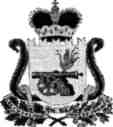 СОВЕТ ДЕПУТАТОВ ЛОИНСКОГО СЕЛЬСКОГО ПОСЕЛЕНИЯ СМОЛЕНСКОГО РАЙОНА СМОЛЕНСКОЙ ОБЛАСТИРЕШЕНИЕот  18  января 2016 года	               № 1О работе с письменными и устными обращениями граждан за 2015 годЗаслушав информацию Главы муниципального образования Лоинского сельского поселения Смоленского района Смоленской области о работе с письменными и устными обращениями граждан за 2015 год, руководствуясь Федеральным законом от 02.05.2006 № 59-ФЗ «О порядке рассмотрения обращений граждан Российской Федерации», Уставом Лоинского сельского поселения Смоленского района Смоленской области, Совет депутатов Лоинского сельского поселения Смоленского района Смоленской областиРЕШИЛ:1. Информацию Главы муниципального образования Лоинского сельского поселения Смоленского района Смоленской области о работе с письменными и устными обращениями граждан за 2015 год принять к сведению (справка прилагается).2. Обратить внимание Администрации Лоинского сельского поселения Смоленского района Смоленской области на своевременное рассмотрение обращений граждан.Глава муниципального образованияЛоинского сельского поселенияСмоленского района Смоленской области         Н.С. ЛапеченковСПРАВКАо поступивших письменных и устных обращениях граждан вАдминистрацию Лоинского сельского поселения за 2015 год.1 .Устные обращения - 13в том числе: по вопросу ремонта общественных колодцев – 4 по вопросу спил деревьев – 3  по вопросу отсыпки дорог-2по вопросу электроэнергии-4 2.  Письменные заявления и обращения - 8             в том числе:       по вопросу аварийных деревьев -2       по вопрос ремонта колодцев  -  3       по вопросу захоронений и уборке на кладбище -3